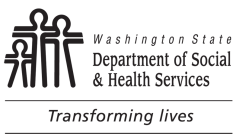 	DEVELOPMENTAL DISABILITIES ADMINISTRATION (DDA)	Residential Provider's Report of	Weapon Ownership in Residential Settings	DEVELOPMENTAL DISABILITIES ADMINISTRATION (DDA)	Residential Provider's Report of	Weapon Ownership in Residential Settings	DEVELOPMENTAL DISABILITIES ADMINISTRATION (DDA)	Residential Provider's Report of	Weapon Ownership in Residential SettingsGeneral InformationGeneral InformationGeneral InformationGeneral InformationCLIENT NAMECLIENT NAMECLIENT NAMECLIENT NAMERESIDENTIAL PROVIDERRESIDENTIAL PROVIDERRESIDENTIAL PROVIDERRESIDENTIAL PROVIDERRESIDENTIAL PROVIDER’S CONTACT (PERSON COMPLETING THIS FORM)RESIDENTIAL PROVIDER’S CONTACT (PERSON COMPLETING THIS FORM)PHONE NUMBERPHONE NUMBERDDA RESOURCE MANAGER’S NAMEDDA RESOURCE MANAGER’S NAMEPHONE NUMBERDDA NOTIFICATION DATE  Included in client’s IISP            Sent to CM            Provider’s weapons policy attached (optional)  Included in client’s IISP            Sent to CM            Provider’s weapons policy attached (optional)  Included in client’s IISP            Sent to CM            Provider’s weapons policy attached (optional)  Included in client’s IISP            Sent to CM            Provider’s weapons policy attached (optional)Specific Information Related to Each Individual SituationSpecific Information Related to Each Individual SituationSpecific Information Related to Each Individual SituationSpecific Information Related to Each Individual SituationDescription and use of the weapon(s):Description and use of the weapon(s):Description and use of the weapon(s):Description and use of the weapon(s):Client's history of violence, including threatening behavior toward others:Client's history of violence, including threatening behavior toward others:Client's history of violence, including threatening behavior toward others:Client's history of violence, including threatening behavior toward others:Police involvement with client regarding law-breaking activities:Police involvement with client regarding law-breaking activities:Police involvement with client regarding law-breaking activities:Police involvement with client regarding law-breaking activities:Potential risks to the client, housemates, staff, and others:Potential risks to the client, housemates, staff, and others:Potential risks to the client, housemates, staff, and others:Potential risks to the client, housemates, staff, and others:Location of weapon(s) (when on the client’s person or not, kept at another building, specific container, or case, etc.):Location of weapon(s) (when on the client’s person or not, kept at another building, specific container, or case, etc.):Location of weapon(s) (when on the client’s person or not, kept at another building, specific container, or case, etc.):Location of weapon(s) (when on the client’s person or not, kept at another building, specific container, or case, etc.):Plan for client’s access of weapon(s), including how access by others is limited:Plan for client’s access of weapon(s), including how access by others is limited:Plan for client’s access of weapon(s), including how access by others is limited:Plan for client’s access of weapon(s), including how access by others is limited:Plan for transportation and access of weapon(s) while in the community (if applicable):Plan for transportation and access of weapon(s) while in the community (if applicable):Plan for transportation and access of weapon(s) while in the community (if applicable):Plan for transportation and access of weapon(s) while in the community (if applicable):Recommendation for balancing safety of others, including housemates and staff, with weapon possessor’s individual rights to own or access the weapon(s):Recommendation for balancing safety of others, including housemates and staff, with weapon possessor’s individual rights to own or access the weapon(s):Recommendation for balancing safety of others, including housemates and staff, with weapon possessor’s individual rights to own or access the weapon(s):Recommendation for balancing safety of others, including housemates and staff, with weapon possessor’s individual rights to own or access the weapon(s):This plan was discussed with and agreed upon by the client:    Yes       No                Date:       This plan was discussed with and agreed upon by the client:    Yes       No                Date:       This plan was discussed with and agreed upon by the client:    Yes       No                Date:       This plan was discussed with and agreed upon by the client:    Yes       No                Date:       DDA ResponseDDA ResponseDDA ResponseDDA ResponsePROGRAM MANAGER’S COMMENTSPROGRAM MANAGER’S COMMENTSPROGRAM MANAGER’S COMMENTSPROGRAM MANAGER’S COMMENTSConsulted with AAG?    No       Yes	Name      	  Date      Consulted with AAG?    No       Yes	Name      	  Date      Consulted with AAG?    No       Yes	Name      	  Date      Consulted with AAG?    No       Yes	Name      	  Date      DDA PROGRAM MANAGER’S NAMEDDA PROGRAM MANAGER’S NAMEPHONE NUMBERREVIEW DATE